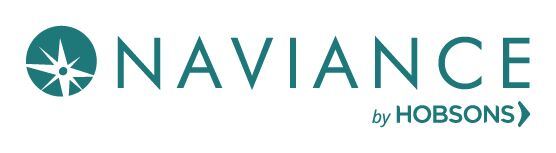 About Me Reference Guide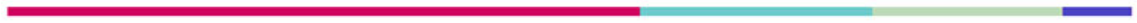 Overview	About Me gives you access to an overview of information directly connected to you and your experience in Naviance Student. 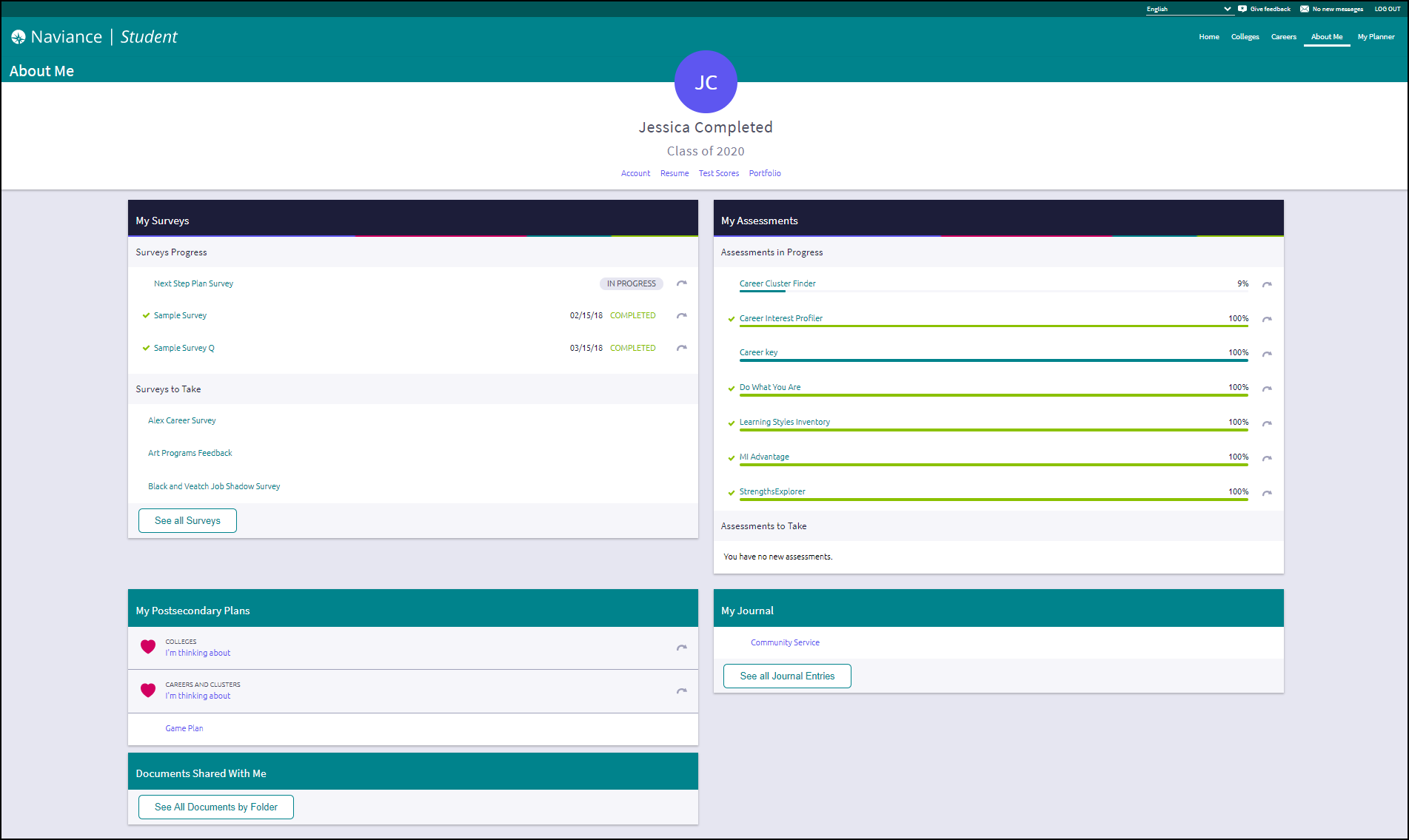 My StuffAccountView general account information, parent/guardian, and security information.  Some information can be edited.ResumeThe resume builder makes creating a resume quick and easy.  There is a reference guide on Resume Builder if you need assistance using it to build a resume.Test ScoresView and edit (if permissions have been granted) your scores for key tests.PortfolioThe portfolio is a comprehensive report of all the activity associated with you in Naviance Student, including assessment results.  This portfolio can be viewed and printed as needed.  My Surveys and My AssessmentsMy SurveysView surveys in progress and surveys that still need to be completed.  Click a survey to continue or start the survey.  The See all Surveys link will bring you to a full list of available surveys.My AssessmentsView assessments you have in progress with a status indicator to identify how far you have come on that assessment.  Click on the assessment to complete it.  From this list, you can also see assessments that you still have to take.My Postsecondary PlansThis section of the About Me page gives you quick access to your favorite colleges and careers.  If the Game Plan survey has been shared with you by your school, you will also find that here.  Click the Game Plan link to open and take the survey.My JournalThe My Journal section shows the most recent journal entries that have been created.  Click See all Journal Entries to view more or create a new one.View Journal Entries and CommentsThe journal entries are listed from newest to oldest.  You can see information about connected files, access given, and the type of entry.  Click on a journal entry to open and edit it if needed.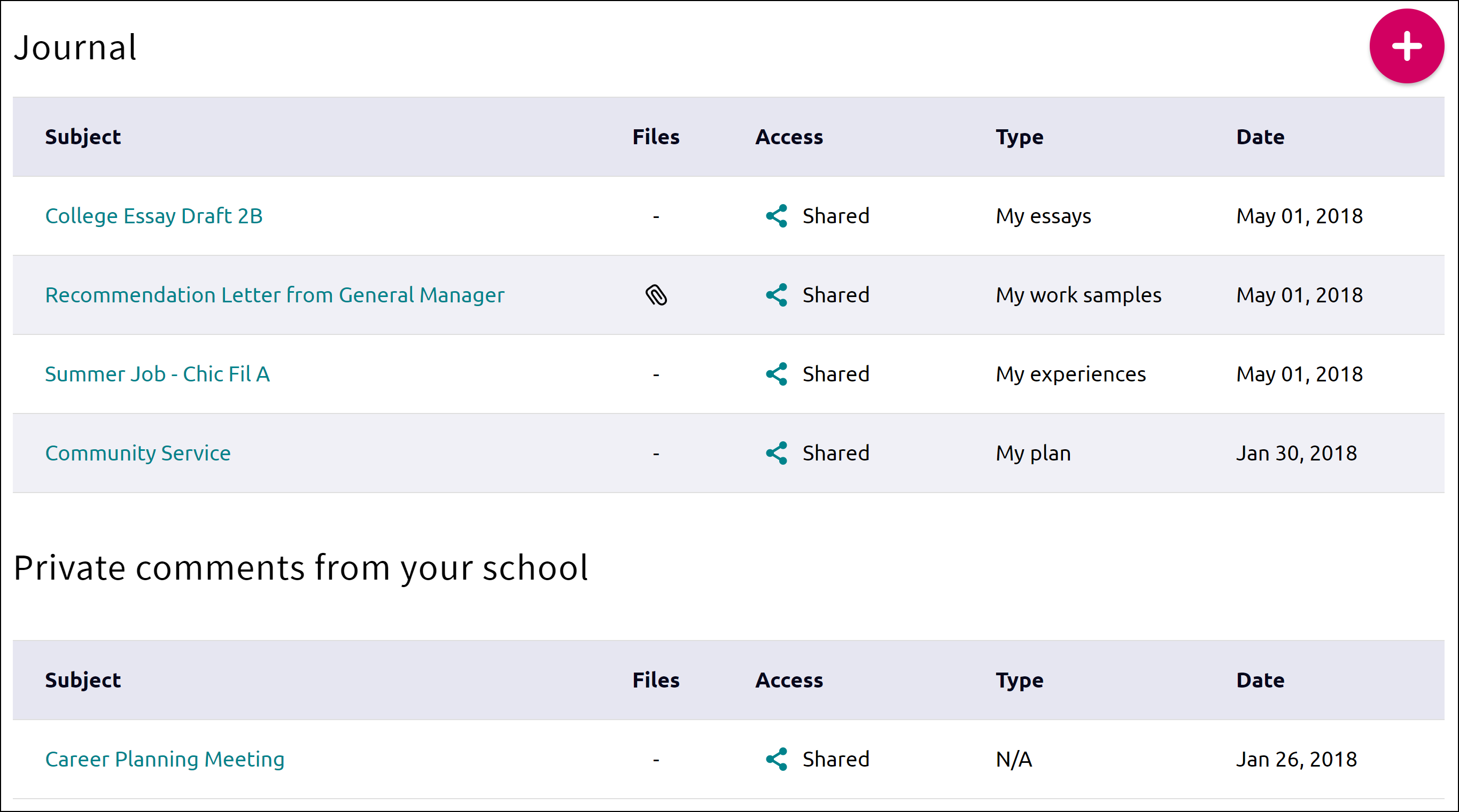 Use the Private Comments from Your School to see entries that have been created by your counselors, teachers or parents for you.Add a Journal EntryFrom the Journal page, click the Add (plus) button.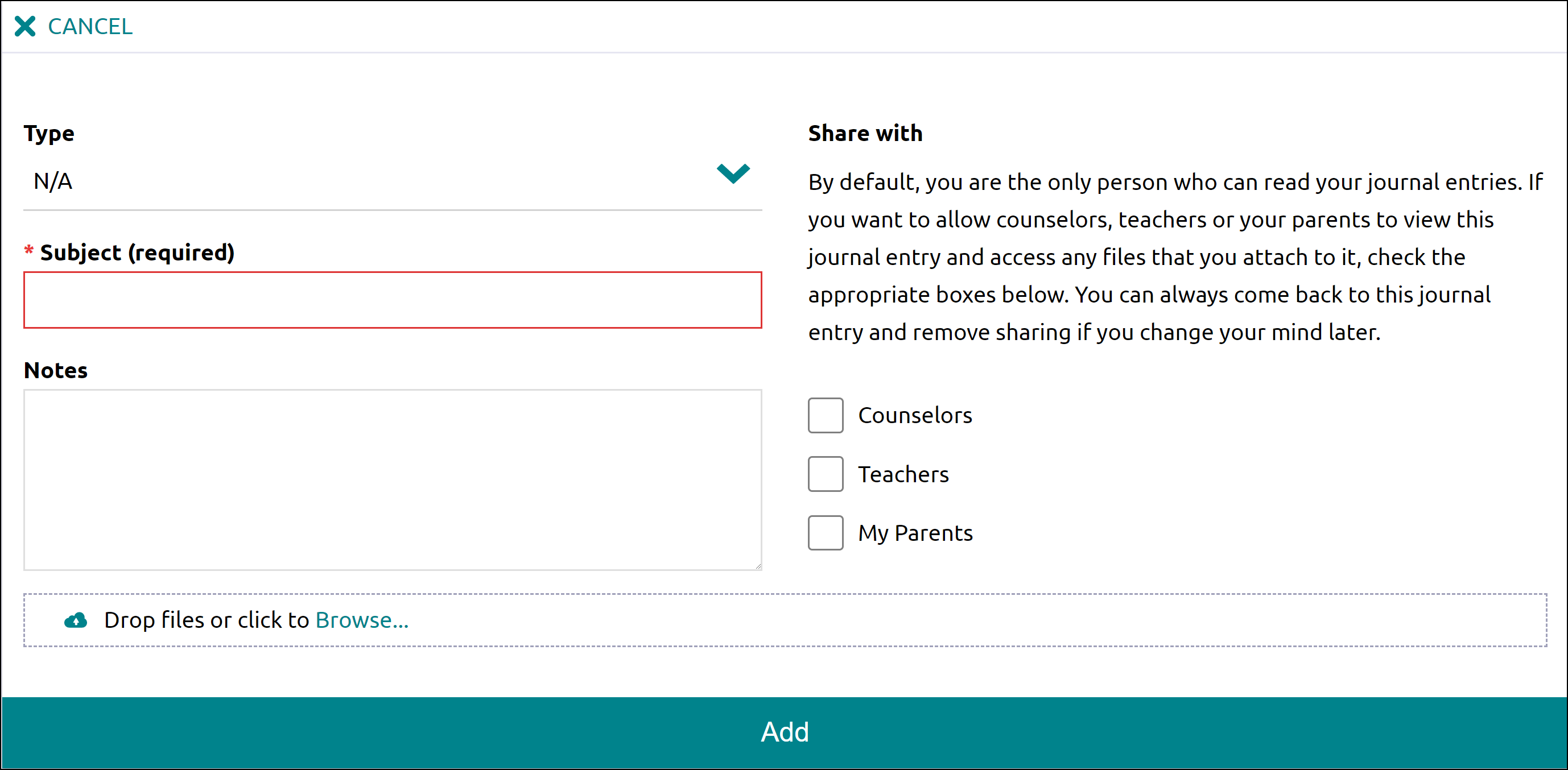 Use the drop-down to designate the type of journal entry this will be.Enter a subject, notes, and attach any necessary files.Use the checkboxes to decide if you want to share the entry with counselors, teachers, or your parents.Click Add.Documents Shared with MeView any of your recently accessed documents that had been shared with you via a counselor or teacher.  Click See All Documents by Folder to browse folders containing documents that a counselor or teacher has shared only with you.  